     Taakaanpak vier stappen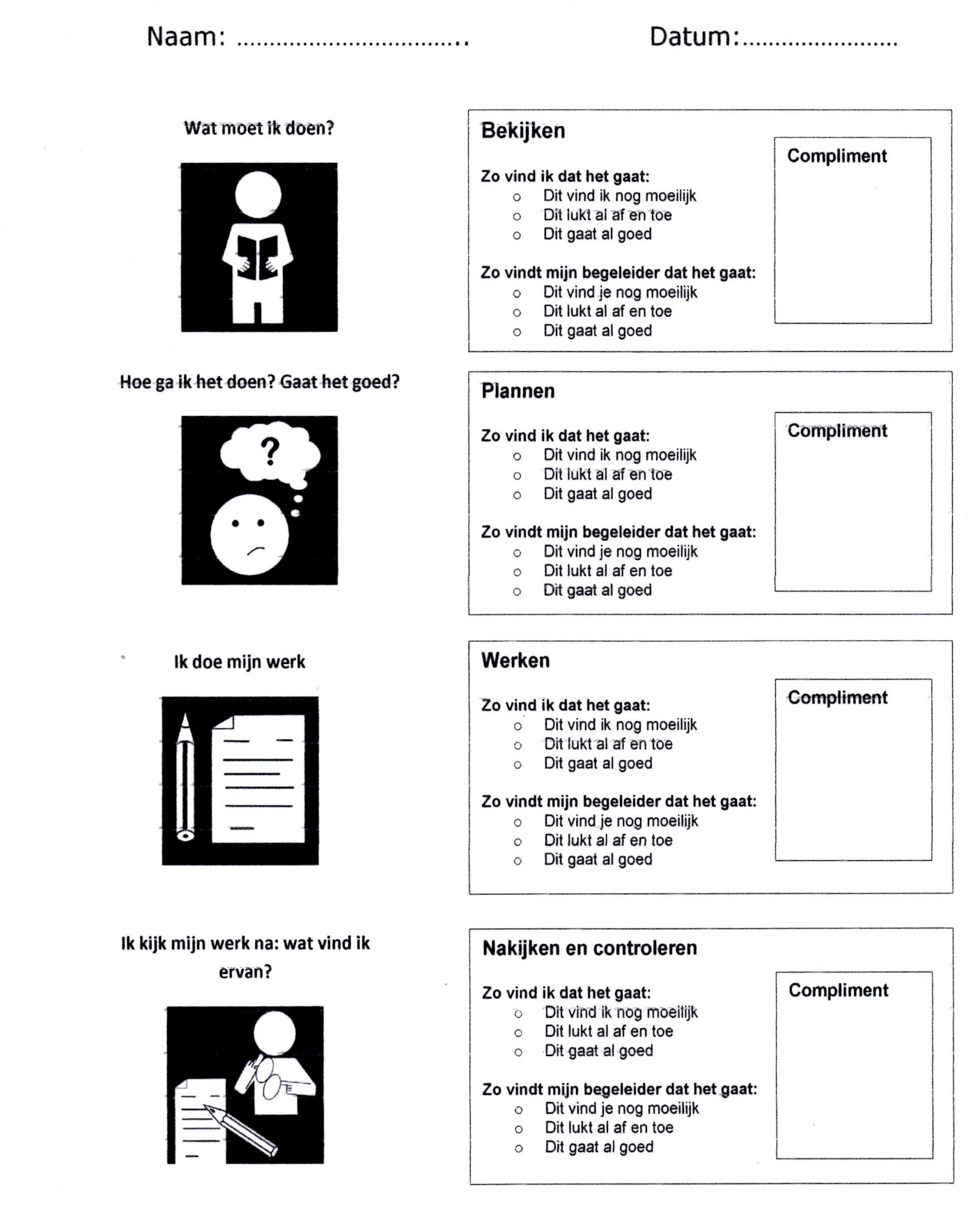 